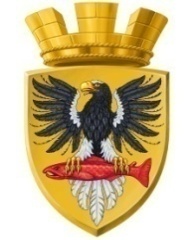 Р О С С И Й С К А Я   Ф Е Д Е Р А Ц И ЯКАМЧАТСКИЙ КРАЙП О С Т А Н О В Л Е Н И ЕАДМИНИСТРАЦИИ ЕЛИЗОВСКОГО ГОРОДСКОГО ПОСЕЛЕНИЯ    г. ЕлизовоВ соответствии с Федеральным законом от 06.10.2003 № 131–ФЗ «Об общих принципах организации местного самоуправления в Российской Федерации», Федеральным законом от 21.07.2005 № 108–ФЗ «О Всероссийской сельскохозяйственной переписи», постановлением Правительства Российской Федерации от 10.04.2013 № 316 «Об организации Всероссийской сельскохозяйственной переписи 2016 года», руководствуясь Уставом Елизовского городского поселенияПОСТАНОВЛЯЮ: Внести изменение в постановление администрации Елизовского городского поселения от 18.06.2015 № 439-п «О Комиссии Елизовского городского поселения по подготовке и проведению Всероссийской сельскохозяйственной переписи 2016 года в Камчатском крае», изложив приложение № 2 к постановлению в редакции согласно приложению к настоящему постановлению.2. Управлению делами администрации Елизовского городского поселения опубликовать (обнародовать) настоящее постановление в средствах массовой информации и разместить в информационно-телекоммуникационной сети «Интернет» на официальном сайте администрации Елизовского городского поселения.3. Настоящее постановление вступает в силу после его опубликования (обнародования)4.	 Контроль за исполнением настоящего постановления оставляю за собой.ВрИО Главы администрации Елизовского городского поселения                                                   Д. Б. ЩипицынПриложение к постановлению администрации Елизовского городского поселенияот   16.10.2015  №  768-п   «Приложение № 2 к постановлению администрации Елизовского городского поселения от 18.06.2015 № 439-п»СОСТАВ Комиссии Елизовского городского поселения по подготовке и проведению Всероссийской сельскохозяйственной переписи 2016 года в Камчатском краеот16.10.2015№       768-пО внесении изменений в постановление администрации Елизовского городского поселения от 18.06.2015 № 439-п «О Комиссии Елизовского городского поселения по подготовке и проведению Всероссийской сельскохозяйственной переписи 2016 года в Камчатском крае»ПредседательКомиссииЩипицынДмитрий БорисовичВрИО Главы администрации Елизовского городского поселенияЗаместитель председателя КомиссииКибиткинаВалентина ВладимировнаРуководитель Управления территориального развития и тарифного регулирования администрации Елизовского городского поселенияСекретарь КомиссииСидороваАнна ВалерьевнаСоветник отдела инвестиционной политики и предпринимательства Управления территориального развития и тарифного регулирования администрации Елизовского городского поселенияЧлены КомиссииНазаренко                 Татьяна СергеевнаРуководитель Управления делами администрации Елизовского городского поселенияЛукьянченко        Александр Николаевич Руководитель Управления жилищно-коммунального хозяйства администрации Елизовского городского поселенияМорозОксана Юлиановна Руководитель Управления архитектуры и градостроительства администрации Елизовского городского поселенияКраснобаева         Екатерина СтаниславовнаНачальник Отдела имущественных отношений администрации Елизовского городского поселенияФранковская            Марина МихайловнаПеклецов                  Евгений АлександровичСтарший специалист 1 разряда отдела сводных статистических работ и региональных счетов Камчатстата в  Елизовском районе (по согласованию)Заместитель начальника полиции ОМВД России по Елизовскому району подполковник полиции            (по согласованию)